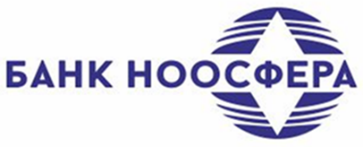  АКБ «НООСФЕРА» (АО)____________________________________                                                                                                                     (наименование организации или ФИО физлица)Заявление о размене наличных денегот «____» ___________ 20___ гСумма: _______________________________________________________________________(цифрами и прописью)___________________________________________________________________________________________________________________Указанную сумму просим разменять на:Клиент      _________________             ____________________   (____________________) М.П.                                          (должность)                                                        (подпись)                                                     (ФИО)Кассовый работник Банка ___________________ (____________________)                                                                   		 (подпись)                                                (ФИО)НоминалКоличествоБанкнотыМонеты